  MADONAS NOVADA PAŠVALDĪBA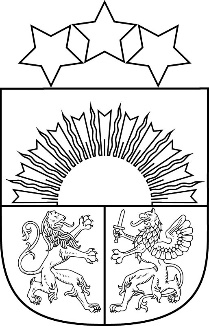 Reģ. Nr. 90000054572Saieta laukums 1, Madona, Madonas novads, LV-4801 t. 64860090, e-pasts: pasts@madona.lv ___________________________________________________________________________MADONAS NOVADA PAŠVALDĪBAS DOMESLĒMUMSMadonā2021.gada 17.augustā						            		  Nr.120								                  (protokols Nr.7, 28.p.)Par komisijas apstiprināšanu interešu izglītības programmu izvērtēšanai un valsts mērķdotācijas sadaleiSaskaņā ar 28.08.2001. Ministru kabineta noteikumu Nr.382  „Interešu izglītības programmu finansēšanas kārtība” 10.punktu, “pašvaldība izveido komiju interešu izglītības programmu izvērtēšanai un mērķdotācijas sadalei”.Noklausoties sniegto informāciju, ņemot vērā 12.08.2021. Izglītības un jaunatnes lietu komitejas atzinumu, atklāti balsojot: PAR – 18 (Agris Lungevičs, Aigars Šķēls, Aivis Masaļskis, Andrejs Ceļapīters, Andris Dombrovskis, Andris Sakne, Artūrs Čačka, Gatis Teilis, Gunārs Ikaunieks, Guntis Klikučs, Iveta Peilāne, Kaspars Udrass, Māris Olte, Rūdolfs Preiss, Sandra Maksimova, Valda Kļaviņa, Vita Robalte, Zigfrīds Gora), PRET – NAV, ATTURAS – NAV, Madonas novada pašvaldības dome NOLEMJ:1. Apstiprināt komisiju interešu izglītības programmu izvērtēšanai un mērķdotāciju sadalei šādā sastāvā:1.1. Valda KĻAVIŅA - Madonas novada pašvaldības domes deputāte, Izglītības un jaunatnes lietu komitejas priekšsēdētāja;1.2. Iveta PEILĀNE - Madonas novada pašvaldības domes deputāte, Lubānas vidusskolas direktore;1.3. Aivis MASAĻSKIS - Madonas novada pašvaldības domes deputāts;1.4. Solvita SERŽĀNE - Izglītības nodaļas vadītāja;1.5. Sarmīte JANSONE - Izglītības nodaļas vadītājas vietniece;1.6. Kristīne ŠULCE - J.Simsona Madonas mākslas skolas direktore;1.7. Jānis IRBE - Madonas Bērnu un jauniešu sporta skolas direktora vietnieks. 2. Komisijas organizatorisko darbu nodrošina Madonas novada pašvaldības Izglītības nodaļa.3. Atzīt par spēku zaudējušu:3.1. Madonas novada pašvaldības domes 31.08.2017. lēmumu Nr.449 (protokols Nr.20; 26.p.);3.2. Lubānas novada domes 28.08.2014. lēmumu Nr.14 (protokols Nr.8, 14.p.);3.3. Cesvaines novada domes 20.06.2017. ārkārtas domes lēmumu (protokols Nr.13; 4.3.apakšpunktu).     Domes priekšsēdētājs				      A.LungevičsSeržāne 64860562